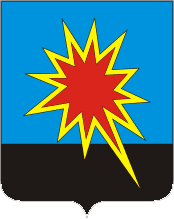                              КЕМЕРОВСКАЯ  ОБЛАСТЬКАЛТАНСКИЙ ГОРОДСКОЙ ОКРУГАДМИНИСТРАЦИЯ КАЛТАНСКОГО ГОРОДСКОГО  ОКРУГАПОСТАНОВЛЕНИЕОт 26.12.2017 г.         № 233-пОб утверждении административного регламентапо  осуществлению муниципального земельного контроля на территории Калтанского городского округаВ соответствии со статьей 72 Земельного кодекса Российской Федерации, Федеральным законом от 06.10.2003 № 131-ФЗ «Об общих принципах организации местного самоуправления в Российской Федерации», Федеральным законом от 26.12.2008 № 294-ФЗ «О защите прав юридических лиц и индивидуальных предпринимателей при осуществлении государственного контроля (надзора) и муниципального контроля», постановлением Коллегии Администрации Кемеровской области от 02.03.2012 №54 «О порядке разработки и принятия административных регламентов осуществления муниципального контроля органами местного самоуправления в муниципальных образованиях Кемеровской области», Уставом Калтанского городского округа: 1. Утвердить административный регламент по осуществлению муниципального земельного контроля на территории Калтанского городского округа, согласно приложению.2. Признать утратившими силу:- Постановление администрации Калтанского городского округа от 19.09.2014 № 250-п «О внесении изменений в постановление администрации Калтанского городского округа «Об утверждении административных регламентов осуществления муниципального контроля на территории Калтанского городского округа.- Приложение 1 постановления администрации Калтанского городского округа от 11.07.2012 № 160-п «Об утверждении административных регламентов осуществления муниципального земельного контроля на территории Калтанского городского округа».3. Заместителю главы Калтанского городского округа по экономике (Горшкова А.И.) обеспечить соблюдение административного регламента по осуществлению муниципального земельного контроля на территории Калтанского городского округа.  4. Отделу организационной и кадровой работы (Верещагина Т.А.) обеспечить размещение постановления на официальном сайте администрации Калтанского городского округа, МАУ «Пресс-Центр г. Калтан» (Беспальчук В.Н.) опубликовать постановление в газете «Калтанский вестник».5. Контроль за исполнением настоящего постановления возложить на управляющего делами - руководителя аппарата администрации Калтанского городского округа (Николаева М.В.).6. Постановление вступает в силу с даты опубликования.Глава  Калтанскогогородского округа				                     И.Ф. ГолдиновПриложениек постановлению администрацииКалтанского  городского округаот 26.12.2017 г.  № 233-пАдминистративный регламентосуществления муниципального земельного контроля на территории  Калтанского  городского округаОбщие положения1.1. Административный регламент осуществления муниципального земельного контроля на территории Калтанского городского округа (далее - административный регламент) устанавливает сроки и последовательность административных действий при осуществлении полномочий по муниципальному земельному контролю на территории Калтанского городского округа.1.2. Органом местного самоуправления, уполномоченным на осуществление муниципального земельного контроля на территории  Калтанского городского округа (далее - орган муниципального контроля) является должностное лицо, замещающее должность  муниципальной службы – заместитель главы Калтанского городского округа по экономике.            1.3.  Муниципальный земельный контроль на территории Калтанского городского округа осуществляется в соответствии с:Конституцией Российской Федерации (25.12.1993, №237);Земельным кодексом Российской Федерации" от 25.10.2001 № 136-ФЗ (ред. от 03.07.2016);3) "Градостроительным кодексом Российской Федерации" от 29.12.2004 № 190-ФЗ (ред. от 19.12.2016)4) Гражданским кодексом Российской Федерации от 30.11.1994 № 51-ФЗ (ред. от (ред. от 28.12.2016)5) Федеральным законом от 25.10.2001 № 137-ФЗ (ред. от 03.07.2016) "О введении в действие Земельного кодекса Российской Федерации";6) Федеральным законом от 06.10.2003 №131-ФЗ "Об общих принципах организации местного самоуправления в Российской Федерации" («Собрание законодательства РФ от 06.10.2003 №40) (ред. от 28.12.2016);7) Федеральным законом от 27.12.2002 №184-ФЗ «О техническом регулировании» (Собрание законодательства РФ», 30.12.2002, №52 (часть 1)) (ред. от 05.04.2016);8) Федеральным законом от 02.05.2006 №59-ФЗ «О порядке рассмотрения обращений граждан Российской Федерации» («Российская газета», 05.05.2006, №95) (ред. от 03.11.2015);9) Федеральным законом от 26.12.2008 № 294-ФЗ "О защите прав юридических лиц и индивидуальных предпринимателей при осуществлении государственного контроля (надзора) и муниципального контроля" («Собрание законодательства Российской Федерации», 29.12.2008, №52 (часть 1)) (ред. от 05.12.2016);10) Приказ Минэкономразвития РФ от 30.04.2009 № 141 (ред. от 30.09.2016) "О реализации положений Федерального закона "О защите прав юридических лиц и индивидуальных предпринимателей при осуществлении государственного контроля (надзора) и муниципального контроля"11) Письмо Роснедвижимости от 20.07.2005 № ММ/0644 "О взаимодействии органов государственного земельного контроля с органами муниципального земельного контроля"12) Постановление Коллегии Администрации Кемеровской области от 02.03.2012 № 54 (ред. от 11.02.2015) "О порядке разработки и принятия административных регламентов осуществления муниципального контроля органами местного самоуправления в муниципальных образованиях Кемеровской области";13) Постановление Коллегии Администрации Кемеровской области от 30.09.2015 № 322 "Об утверждении Порядка осуществления муниципального земельного контроля на территории Кемеровской области"14) Устав Калтанского  городского округа. 15)  Решение Совета народных депутатов Калтанского городского округа от  30.09.2015 № 156 "Об утверждении структуры администрации Калтанского городского округа".1.4. Предметом муниципального земельного контроля является соблюдение юридическими лицами, индивидуальными предпринимателями, гражданами в отношении расположенных в границах городского округа объектов земельных отношений требований законодательства Российской Федерации, законодательства субъекта Российской Федерации, за нарушение которых законодательством Российской Федерации, законодательством субъекта Российской Федерации предусмотрена административная и иная ответственность.       1.5. Перечень должностных лиц, уполномоченных на осуществление муниципального земельного контроля, являющихся муниципальными земельными инспекторами утверждается правовым актом администрации Калтанского городского округа.       1.6. Орган муниципального земельного контроля осуществляет контроль за:а) использованием земельных участков, предоставленных органам государственной власти, органам местного самоуправления, юридическим лицами, индивидуальным предпринимателям, гражданам, по целевому назначению в соответствии с их принадлежностью к той или иной категории земель и (или) разрешенным использованием;б) предупреждение, выявление и пресечение самовольного занятия земельных участков или использования земельных участков без оформленных в установленном законом порядке правоустанавливающих документов;в) контроль за соблюдением режима использования земель особо охраняемых природных территорий областного и местного значения, а также режима использования земель в границах территорий объектов культурного наследия;г) предупреждение, выявление и пресечение незаконного изменения правового режима земельных участков;д) контроль за соблюдением установленных земельным законодательством сроков переоформления права постоянного (бессрочного) пользования земельным участком на право аренды или по приобретению земельного участка в собственность;е) предупреждение, выявление и пресечение сокрытия и искажения сведений о состоянии земель;ж) предупреждение, выявление и пресечение самовольного снятия или перемещения плодородного слоя почвы;з) предупреждение, выявление и пресечение использования земельных участков для целей недропользования в случае, если целевое назначение и разрешенное использование земельного участка не позволяют такого использования;и) предупреждение, выявление и пресечение уничтожения плодородного слоя почвы, а равно порчи земель в результате нарушения правил обращения с пестицидами и агрохимикатами или иными опасными для здоровья людей и окружающей среды веществами и отходами производства и потребления;к) выполнение установленных требований и обязательных мероприятий по улучшению, защите земель и охране почв от ветровой, водной эрозии и предотвращению других процессов и иного негативного воздействия на окружающую среду, ухудшающих качественное состояние земель;л) контроль за использованием земельных участков, предоставленных на праве собственности, аренды, праве постоянного (бессрочного) пользования, пожизненного наследуемого владения, праве безвозмездного пользования земельным участком, предназначенных для сельскохозяйственного производства либо жилищного и иного строительства, в указанных целях в течение срока, установленного федеральным законом;м) контроль за своевременным выполнением обязанностей по приведению земель в состояние, пригодное для использования по целевому назначению, или их рекультивации после завершения разработки месторождения полезных ископаемых (включая общераспространенные полезные ископаемые), строительных, лесозаготовительных, изыскательских и иных работ, ведущихся с нарушением почвенного слоя;н) контроль за наличием и сохранностью межевых знаков границ земельных участков; 1.7. Основными задачами муниципального земельного контроля являются:1) принятие мер по предупреждению, выявлению и пресечению нарушений требований земельного законодательства органами государственной власти, органами местного самоуправления, юридическими лицами, индивидуальными предпринимателями и гражданами;2) принятие мер по устранению последствий нарушений земельного законодательства, выявленных по результатам осуществления муниципального земельного контроля. 1.8. Уполномоченные должностные лица органа муниципального земельного контроля при осуществлении муниципального земельного контроля, имеют право:1) запрашивать и безвозмездно получать от органов государственной власти, органов местного самоуправления, юридических лиц, индивидуальных предпринимателей, граждан информацию и документы, необходимые для осуществления муниципального земельного контроля;2) при предъявлении служебного удостоверения беспрепятственно посещать и обследовать земельные участки, находящиеся в собственности, владении, пользовании у органов государственной власти, органов местного самоуправления, юридических лиц, индивидуальных предпринимателей, граждан;3) привлекать специалистов, экспертов, переводчиков для проведения обследования земельных участков, экспертиз, проверок выполнения мероприятий по охране земель, а также для участия в мероприятиях по осуществлению муниципального земельного контроля;4) обращаться в органы внутренних дел за оказанием содействия в соблюдении законности и правопорядка;5) знакомиться с правоустанавливающими документами на объекты земельных отношений и расположенные на них объекты недвижимости;6) осуществлять иные права, предусмотренные законодательством Российской Федерации и Кемеровской области. 1.9. Уполномоченные должностные лица органа муниципального земельного контроля при осуществлении муниципального контроля обязаны:1) своевременно и в полной мере осуществлять предоставленные в соответствии с законодательством Российской Федерации и законодательством Кемеровской области полномочия по предупреждению, выявлению и пресечению нарушений требований земельного законодательства, за нарушение которых законодательством Российской Федерации предусмотрена административная и иная ответственность, органами государственной власти, органами местного самоуправления, юридическими лицами, индивидуальными предпринимателями, гражданами в отношении объектов земельных отношений;3) направлять в органы государственной власти или органы местного самоуправления, уполномоченные на принятие решения об изъятии и принудительном прекращении прав на земельные участки, материалы об изъятии и принудительном прекращении прав на земельные участки ввиду их ненадлежащего использования в случаях, предусмотренных законодательством Российской Федерации;4) доказывать обоснованность своих действий при их обжаловании органами государственной власти, органами местного самоуправления, юридическими лицами, индивидуальными предпринимателями, гражданами в порядке, установленном законодательством Российской Федерации;5) проводить проверку на основании соответствующего распоряжения администрации Калтанского городского округа;6) проводить проверку только во время исполнения служебных обязанностей, выездную проверку - только при предъявлении служебных удостоверений, копии распоряжения органа, осуществляющего муниципальный земельный контроль, и в случае, предусмотренном положениями Федерального закона от 26.12.2008 N 294-ФЗ «О защите юридических лиц и индивидуальных предпринимателей при осуществлении государственного контроля (надзора) муниципального контроля» и настоящим регламентом, - копии документа о согласовании проведения проверки с органами прокуратуры;7) не препятствовать руководителю, иному должностному лицу или уполномоченному представителю юридического лица, индивидуальному предпринимателю (его уполномоченному представителю), физическому лицу (его уполномоченному представителю) присутствовать при проведении проверки и давать разъяснения по вопросам, относящимся к предмету проверки;8) предоставлять руководителю, иному должностному лицу или уполномоченному представителю юридического лица, индивидуальному предпринимателю, его уполномоченному представителю, физическому лицу (его уполномоченному представителю)присутствующим при проведении проверки, информацию и документы, относящиеся к предмету проверки;9) знакомить руководителя, иного должностного лица или уполномоченного представителя юридического лица, индивидуального предпринимателя, его уполномоченного представителя, физическое лицо (его уполномоченного представителя) с результатами проверки;10) в случае выявления нарушений требований земельного законодательства, за нарушение которых законодательством Российской Федерации предусмотрена административная и иная ответственность, в рамках проведения муниципального земельного контроля выдавать обязательное для исполнения предписание об устранении выявленного нарушения требований земельного законодательства, а также осуществлять контроль за исполнением указанного предписания в установленные сроки;11) осуществлять плановые (рейдовые) осмотры, обследования объектов земельных отношений на основании плановых (рейдовых) заданий;12) знакомить руководителя, иное должностное лицо или уполномоченного представителя юридического лица, индивидуального предпринимателя (его уполномоченному представителю), физическое лицо (его уполномоченного представителя) его уполномоченного представителя с документами и (или) информацией, полученными в рамках межведомственного информационного взаимодействия;13) учитывать при определении мер, принимаемых по фактам выявленных нарушений, соответствие указанных мер тяжести нарушений, их потенциальной опасности для жизни, здоровья людей, для животных, растений, окружающей среды, объектов культурного наследия (памятников истории и культуры) народов РФ, музейным предметам и музейным коллекциям, включенным в состав Музейного фонда РФ, особо ценным, в том числе уникальным, документам Архивного фонда РФ, документам, имеющим особое историческое, научное, культурное значение, входящим в состав национального библиотечного фонда, безопасности государства для возникновения чрезвычайных ситуаций природного и техногенного характера, а также не допускать необоснованное ограничение прав и законных интересов граждан, в том числе индивидуальных предпринимателей, юридических лиц;14) не требовать от юридического лица, индивидуального предпринимателя, физического лица документы и иные сведения, представление которых не предусмотрено законодательством Российской Федерации; 15) перед началом проведения выездной проверки по просьбе руководителя, иного должностного лица или уполномоченного представителя юридического лица, индивидуального предпринимателя, его уполномоченного представителя, физического лица (его уполномоченного представителя) ознакомить их с положениями административного регламента (при его наличии), в соответствии с которым проводится проверка;16)  осуществлять запись о проведенной проверке в журнале учета проверок в случае его наличия у юридического лица, индивидуального предпринимателя.17)  соблюдать сроки проведения проверки, установленные положениями Федерального закона от 26.12.2008 №294-ФЗ «О защите юридических лиц и индивидуальных предпринимателей при осуществлении государственного контроля (надзора) муниципального контроля» и настоящим регламентом»;18) осуществлять свою деятельность с учетом положений, установленных положениями Федерального закона от 26.12.2008 №294-ФЗ «О защите юридических лиц и индивидуальных предпринимателей при осуществлении государственного контроля (надзора) муниципального контроля» и постановлением Коллегии Администрации Кемеровской области от 30.09.15 г. № 322 «Об утверждении порядка осуществления муниципального земельного контроля на территории Кемеровской области», а также  принятыми в соответствии с ними нормативными правовыми актами органов местного самоуправления;   1.10.  Исчерпывающий перечень видов документов, которые могут быть истребованы от юридических лиц и индивидуальных предпринимателей, физических лиц  в ходе осуществления муниципального земельного контроля:документ, удостоверяющий личность;документ, подтверждающий полномочия представителя юридического лица (физического лица), индивидуального предпринимателя;свидетельство о государственной регистрации юридического лица, физического лица в качестве индивидуального предпринимателя;свидетельство о государственной регистрации прав на недвижимое имущество и сделок с ним, выписка из Единого государственного реестра прав на недвижимое имущество и сделок с ним (на земельный участок, в отношении которого проводится проверка);документы, удостоверяющие права на земельный участок, в отношении которого проводится проверка;кадастровая выписка (паспорт) земельного участка, в отношении которого проводится проверка.1.11. В рамках межведомственного информационного взаимодействия органы муниципального от иных государственных органов, органов местного самоуправления либо подведомственных государственным органам или органам местного самоуправления организаций,  имеют право запрашивать следующие сведения: 	сведения об отсутствии задолженности по штрафам за нарушение законодательства;	кадастровый паспорт объекта недвижимости;	кадастровая выписка об объекте недвижимости; 	кадастровый паспорт объекта недвижимости Выписка из Единого государственного реестра прав на недвижимое имущество и сделок с ним о правах отдельного лица на имевшиеся (имеющиеся) у него объекты недвижимого имущества;	сведения из Единого государственного реестра юридических лиц;	сведения из Единого государственного реестра индивидуальных предпринимателей;	сведения из бухгалтерской, финансовой отчетности;	сведения о кодах по Общероссийскому классификатору предприятий и организаций (ОКПО) и взаимосвязанных с ним общероссийских классификаторов ОКАТО, ОКТМО, ОКФС, ОКОПФ, ОКОГУ, установленных организациям и индивидуальным предпринимателям органами государственной статистики;	акты проверки органом государственного контроля (надзора), органом муниципального контроля юридического лица, индивидуального предпринимателя, физического лица;	предписания об устранении нарушений.1.12. Юридическое лицо (руководитель, иное должностное лицо или уполномоченный представитель юридического лица), индивидуальный предприниматель (его уполномоченный представитель), физическое лицо (его уполномоченный представитель), в отношении которых проводятся мероприятия по осуществлению муниципального земельного контроля, вправе:1) непосредственно присутствовать при проведении проверки, давать объяснения по вопросам, относящимся к предмету проверки;2) получать от органа муниципального земельного контроля, его должностных лиц информацию, которая относится к предмету проверки и предоставление которой предусмотрено  федеральным законом от 26.12.2008  №294-ФЗ «О защите юридических лиц и индивидуальных предпринимателей при осуществлении государственного контроля (надзора) муниципального контроля»;3) знакомиться с документами и (или) информацией, полученными органами муниципального контроля в рамках межведомственного информационного взаимодействия от иных государственных органов, органов местного самоуправления либо подведомственных государственным органам или органам местного самоуправления организаций, в распоряжении которых находятся эти документы и (или) информация;4) представлять документы и (или) информацию, запрашиваемые в рамках межведомственного информационного взаимодействия, в орган муниципального контроля по собственной инициативе;5) знакомиться с результатами проверки и указывать в акте проверки о своем ознакомлении с результатами проверки, согласии или несогласии с ними, а также с отдельными действиями должностных лиц органа муниципального земельного контроля;6) обжаловать действия (бездействие) должностных лиц органа муниципального земельного контроля, повлекшие за собой нарушение прав юридического лица, индивидуального предпринимателя, физического лица при проведении проверки, в административном и (или) судебном порядке в соответствии с законодательством Российской Федерации;7) привлекать Уполномоченного при Президенте Российской Федерации по защите прав предпринимателей либо уполномоченного по защите прав предпринимателей в Кемеровской области к участию в проверке.1.13. Лица, в отношении которых проводятся мероприятия по осуществлению муниципального земельного контроля, обязаны:1) обеспечить присутствие руководителей, иных должностных лиц или уполномоченных представителей юридических лиц; индивидуальные предприниматели, физические лица обязаны присутствовать или обеспечить присутствие уполномоченных представителей, ответственных за организацию и проведение мероприятий по выполнению обязательных требований и требований, установленных муниципальными правовыми актами;2) предоставить должностным лицам органа муниципального земельного контроля возможность ознакомиться с документами, связанными с целями, задачами и предметом проверки;3) обеспечить доступ проводящих проверку должностных лиц и участвующих в проверке экспертов, представителей экспертной организации на территорию и объекты, подлежащие муниципальному земельному контролю.1.14. Результатом осуществления муниципального земельного контроля является:1) составление муниципальным земельным инспектором акта проверки субъекта муниципального земельного контроля (должностное лицо, замещающее должность  муниципальной службы – заместитель главы Калтанского городского округа по экономике);2) принятие муниципальным земельным инспектором мер, предусмотренных статьей 17 Федерального закона от 26.12.2008 №294-ФЗ «О защите прав юридических лиц и индивидуальных предпринимателей при осуществлении государственного контроля (надзора) и муниципального контроля», в случае выявления при проведении проверки нарушений субъектами проверки обязательных требований.2. Требования к порядку осуществления муниципального земельного контроля2.1. Порядок информирования об осуществлении муниципального земельного контроля.Официальный сайт в информационно-телекоммуникационной сети "Интернет", содержащий информацию о порядке осуществления муниципального земельного контроля: http://kaltan.net/.Часы приема граждан и представителей юридических лиц:каждый четверг с 08.00ч. до 16.30 ч., обед с 12.00ч-13.00чИнформирование о порядке осуществления муниципального земельного контроля осуществляется:- на официальном сайте в сети Интернет (//kaltan.net /)- посредством публикации в средствах массовой информации;- с использованием средств телефонной и электронной связи;- с использованием информационных стендов органов муниципального земельного контроля;- специалистами  органов муниципального земельного контроля.2.2. Для получения информации о процедурах исполнения функции по земельному контролю заявители обращаются:в администрацию Калтанского городского округа:1)  по телефону 8(384 72) 3-3187 (приемная администрации), 3-4108 (приемная зам.главы по экономике);2) в письменном виде почтой (по адресу: 652740, Россия, Кемеровская область, г.Калтан, пр.Мира, 53,  администрация  Калтанского городского округа»);3) по адресу электронной почты: adm-kaltan@mail.ru2.3. Информирование заявителей организуется следующим образом:1) индивидуальное информирование;2) публичное информирование.Публичное информирование осуществляется в случаях заинтересованности неопределенного круга граждан и в других случаях, установленных законодательством.Информирование проводится в форме:1) устного информирования;2) письменного информирования.2.4.Индивидуальное устное информирование осуществляется при обращении заявителей за информацией лично или по телефону.2.5. Должностное лицо, осуществляющее индивидуальное устное информирование, должно принять все необходимые меры для осуществления полного и оперативного ответа на поставленные вопросы, в том числе с привлечением других сотрудников. 2.6. При ответах на телефонные звонки и устные обращения, уполномоченные должностные лица подробно и в вежливой (корректной) форме информируют обратившихся по интересующим их вопросам. Ответ на телефонный звонок должен начинаться с информации о наименовании органа, в который позвонил гражданин, фамилии, имени, отчестве и должности уполномоченного должностного лица, принявшего телефонный звонок. При невозможности уполномоченного должностного лица, принявшего звонок, самостоятельно ответить на поставленные вопросы, обратившемуся гражданину должен быть сообщен телефонный номер, по которому можно получить необходимую информацию.2.7.Ответы на письменные обращения направляются в письменном виде и должны содержать: ответы на поставленные вопросы, фамилию, инициалы и номер телефона исполнителя. Ответ подписывается руководителем органа, осуществляющим муниципальный земельный контроль, либо лицом, осуществляющим контроль за его деятельностью.2.8. Письменные обращения рассматриваются в течение 30 дней со дня их регистрации. Регистрация осуществляется в двухдневный срок с момента поступления в администрацию Калтанского городского округа.2.9.Должностные лица, осуществляющие прием и информирование, не вправе осуществлять консультирование заявителей, выходящее за рамки информирования о стандартных процедурах и условиях исполнения функции по муниципальному земельному контролю и влияющее прямо или косвенно на индивидуальные решения заявителей.2.10. На информационных стендах размещаются следующие информационные материалы:- номер кабинета, в котором проводятся прием и информирование заявителей, фамилии, имена, отчества и должности специалистов, осуществляющих прием и информирование заявителей, номера телефонов и факса, график работы, адрес электронной почты органа муниципального контроля;- порядок обжалования действий (бездействий) и решений, осуществляемых (принятых) в ходе осуществления муниципального земельного контроля;- административный регламент.2.11. Информирование заинтересованных лиц об осуществлении муниципального земельного контроля осуществляется:- путем опубликования в средствах массовой информации;- на стендах органа муниципального контроля;- на официальном сайте администрации города в информационно-телекоммуникационной сети "Интернет".   2.12. Плановые проверки проводятся на основании разрабатываемых и утверждаемых органом муниципального контроля в соответствии с их полномочиями ежегодного плана.   2.13. Периодичность осуществления плановых проверок по осуществлению муниципального земельного контроля - не чаще, чем один раз в три года.  2.14. Основанием для включения плановой проверки в ежегодный план проведения плановых проверок является истечение трех лет со дня:  а) государственной регистрации юридического лица, индивидуального предпринимателя;   б) окончания проведения последней плановой проверки юридического лица, индивидуального предпринимателя;      в) начала осуществления юридическим лицом, индивидуальным предпринимателем предпринимательской деятельности в соответствии с представленным в уполномоченный Правительством Российской Федерации в соответствующей сфере федеральный орган исполнительной власти уведомлением о начале осуществления отдельных видов предпринимательской деятельности в случае выполнения работ или предоставления услуг, требующих представления указанного уведомления.2.15. Основаниями для проведения внеплановых проверок по осуществлению муниципального земельного контроля являются:1) истечение срока исполнения органом местного самоуправления, юридическим лицом, индивидуальным предпринимателем, физическим лицом ранее выданного предписания об устранении выявленного нарушения требований земельного законодательства;2) поступление в орган муниципального контроля заявления от юридического лица или индивидуального предпринимателя о предоставлении правового статуса, специального разрешения (лицензии) на право осуществления отдельных видов деятельности или разрешения (согласования) на осуществление иных юридически значимых действий, если проведение соответствующей внеплановой проверки юридического лица, индивидуального предпринимателя предусмотрено правилами предоставления правового статуса, специального разрешения (лицензии), выдачи разрешения (согласования);3) мотивированное представление должностного лица органа муниципального контроля по результатам анализа результатов мероприятий по контролю без взаимодействия с юридическими лицами, индивидуальными предпринимателями, физическими лицами рассмотрения или предварительной проверки поступивших в органы муниципального контроля обращений и заявлений граждан, в том числе индивидуальных предпринимателей, юридических лиц, физических лиц, информации от органов государственной власти, органов местного самоуправления, из средств массовой информации о следующих фактах:а) возникновение угрозы причинения вреда жизни, здоровью граждан, вреда животным, растениям, окружающей среде, объектам культурного наследия (памятникам истории и культуры) народов Российской Федерации, музейным предметам и музейным коллекциям, включенным в состав Музейного фонда Российской Федерации, особо ценным, в том числе уникальным, документам Архивного фонда Российской Федерации, документам, имеющим особое историческое, научное, культурное значение, входящим в состав национального библиотечного фонда, безопасности государства, а также угрозы чрезвычайных ситуаций природного и техногенного характера;б) причинение вреда жизни, здоровью граждан, вреда животным, растениям, окружающей среде, объектам культурного наследия (памятникам истории и культуры) народов Российской Федерации, музейным предметам и музейным коллекциям, включенным в состав Музейного фонда Российской Федерации, особо ценным, в том числе уникальным, документам Архивного фонда Российской Федерации, документам, имеющим особое историческое, научное, культурное значение, входящим в состав национального библиотечного фонда, безопасности государства, а также возникновение чрезвычайных ситуаций природного и техногенного характера;4) приказ (распоряжение) руководителя органа государственного контроля (надзора), изданный в соответствии с поручениями Президента Российской Федерации, Правительства Российской Федерации и на основании требования прокурора о проведении внеплановой проверки в рамках надзора за исполнением законов по поступившим в органы прокуратуры материалам и обращениям2.16. Общий срок проведения плановых и внеплановых проверок (документарных или выездных) при осуществлении муниципального земельного контроля не может превышать 20 рабочих дней.  2.17. В отношении одного субъекта малого предпринимательства общий срок проведения плановых выездных проверок не может превышать пятьдесят часов для малого предприятия и пятнадцать часов для микропредприятия в год.3. Состав, последовательность и сроки выполненияадминистративных процедур при осуществлениимуниципального земельного контроля.3.1. Осуществление муниципального земельного контроля включает в себя следующие административные процедуры:1) принятие решения о проведении мероприятий по муниципальному земельному контролю и подготовка к их проведению;2)  проведение мероприятий по муниципальному земельному контролю;3) оформление результатов мероприятий по осуществлению муниципального земельного контроля;4) меры, принимаемые уполномоченными должностными лицами в отношении фактов нарушений, выявленных при осуществлении муниципального земельного контроля.Принятие решения о проведении мероприятий по муниципальному земельному контролю и подготовка к их проведению3.2. Основанием для начала административной процедуры является:       - наличие ежегодного плана проведения плановых проверок;       - наличие установленных в соответствии с частью 2.15. настоящего административного регламента оснований для проведения внеплановой проверки;       - истечение срока на выполнение предписания о прекращении нарушений в сфере земельного законодательства; 3.3. Плановые проверки проводятся на основании разрабатываемых и утверждаемых органами муниципального контроля в соответствии с их полномочиями ежегодных планов.3.4. Плановые (рейдовые) задания утверждаются распоряжением администрации Калтанского городского округа.3.5. В ежегодных планах проведения плановых проверок юридического лица (его филиалов, представительств, обособленных структурных подразделений) и индивидуального предпринимателя, физического лица указываются следующие сведения:      1) наименования юридических лиц (их филиалов, представительств, обособленных структурных подразделений), фамилии, имена, отчества индивидуальных предпринимателей, физических лиц деятельность которых подлежит плановым проверкам, места нахождения юридических лиц (их филиалов, представительств, обособленных структурных подразделений) или места фактического осуществления деятельности индивидуальными предпринимателями, адрес используемого физическим лицом земельного участка;        2) цель и основание проведения каждой плановой проверки;        3) дата начала и сроки проведения каждой плановой проверки        4) наименование органа муниципального контроля, осуществляющих конкретную плановую проверку. При проведении плановой проверки органами муниципального контроля совместно указываются наименования всех участвующих в такой проверке органов.3.6. Внеплановые проверки проводятся по основаниям, указанным в ч 2.15. настоящего административного регламента.3.7 Обращения и заявления, не позволяющие установить лицо, обратившееся в орган муниципального контроля, а также обращения и заявления, не содержащие сведений о фактах, указанных в части 2.15 п. 2 настоящего административного регламента, не могут служить основанием для проведения внеплановой проверки. В случае, если изложенная в обращении или заявлении информация может в соответствии с частью 2.15 п. 2 настоящей настоящего административного регламента являться основанием для проведения внеплановой проверки, должностное лицо органа муниципального контроля при наличии у него обоснованных сомнений в авторстве обращения или заявления обязано принять разумные меры к установлению обратившегося лица. Обращения и заявления, направленные заявителем в форме электронных документов, могут служить основанием для проведения внеплановой проверки только при условии, что они были направлены заявителем с использованием средств информационно-коммуникационных технологий, предусматривающих обязательную авторизацию заявителя в единой системе идентификации и аутентификации.   3.8. При рассмотрении обращений и заявлений, информации о фактах, указанных в части 2.15. настоящего регламента, должны учитываться результаты рассмотрения ранее поступивших подобных обращений и заявлений, информации, а также результаты ранее проведенных мероприятий по контролю в отношении соответствующих юридических лиц, индивидуальных предпринимателей, физических лиц.   3.9. При отсутствии достоверной информации о лице, допустившем нарушение обязательных требований, достаточных данных о нарушении обязательных требований либо о фактах, указанных в части 2.15. настоящего регламента, уполномоченными должностными лицами органа государственного контроля (надзора), органа муниципального контроля может быть проведена предварительная проверка поступившей информации. В ходе проведения предварительной проверки принимаются меры по запросу дополнительных сведений и материалов (в том числе в устном порядке) у лиц, направивших заявления и обращения, представивших информацию, проводится рассмотрение документов юридического лица, индивидуального предпринимателя, имеющихся в распоряжении органа государственного контроля (надзора), органа муниципального контроля, при необходимости проводятся мероприятия по контролю, осуществляемые без взаимодействия с юридическими лицами, индивидуальными предпринимателями и без возложения на указанных лиц обязанности по представлению информации и исполнению требований органов государственного контроля (надзора), органов муниципального контроля. В рамках предварительной проверки у юридического лица, индивидуального предпринимателя могут быть запрошены пояснения в отношении полученной информации, но представление таких пояснений и иных документов не является обязательным.3.10.По решению руководителя, заместителя органа муниципального контроля предварительная проверка, внеплановая проверка прекращаются, если после начала соответствующей проверки выявлена анонимность обращения или заявления, явившихся поводом для ее организации, либо установлены заведомо недостоверные сведения, содержащиеся в обращении или заявлении. 3.11. Орган муниципального контроля вправе обратиться в суд с иском о взыскании с гражданина, в том числе с юридического лица, индивидуального предпринимателя, расходов, понесенных органом муниципального контроля в связи с рассмотрением поступивших заявлений, обращений указанных лиц, если в заявлениях, обращениях были указаны заведомо ложные сведения.3.12. Порядок подготовки ежегодного плана проведения плановых проверок, его представления в органы прокуратуры и согласования, а также типовая форма ежегодного плана проведения плановых проверок устанавливается Правительством Российской Федерации.3.13. Проверка проводится на основании распоряжения администрации Калтанского городского округа (приложение № 1) 3.14. В распоряжении указываются:       1) наименование органа муниципального контроля, а также вид (виды) муниципального контроля;        2) фамилии, имена, отчества, должности должностного лица или должностных лиц, уполномоченных на проведение проверки, а также привлекаемых к проведению проверки экспертов, представителей экспертных организаций;       3) наименование юридического лица или фамилия, имя, отчество индивидуального предпринимателя, физического лица проверка которых проводится, места нахождения юридических лиц (их филиалов, представительств, обособленных структурных подразделений) или места фактического осуществления деятельности индивидуальными предпринимателями, адрес проверяемого земельного участка физического лица;       4) цели, задачи, предмет проверки и срок ее проведения;       5) правовые основания проведения проверки;       6) подлежащие проверке обязательные требования и требования, установленные муниципальными правовыми актами, в том числе реквизиты проверочного листа (списка контрольных вопросов), если при проведении плановой проверки должен быть использован проверочный лист (список контрольных вопросов);        7) сроки проведения и перечень мероприятий по контролю, необходимых для достижения целей и задач проведения проверки;        8) перечень административных регламентов по осуществлению муниципального контроля;        9) перечень документов, представление которых юридическим лицом, индивидуальным предпринимателем, физическим лицом необходимо для достижения целей и задач проведения проверки;        10) даты начала и окончания проведения проверки;        11) иные сведения, если это предусмотрено типовой формой распоряжения руководителя, заместителя руководителя органа муниципального контроля.3.15. Заверенные печатью копии распоряжения администрации Калтанского городского округа вручаются под роспись должностными лицами органа муниципального контроля, проводящими проверку, руководителю, иному должностному лицу или уполномоченному представителю юридического лица, индивидуальному предпринимателю, его уполномоченному представителю, физическому лицу, одновременно с предъявлением служебных удостоверений. По требованию подлежащих проверке лиц должностные лица органа муниципального контроля обязаны представить информацию об этих органах, а также об экспертах, экспертных организациях в целях подтверждения своих полномочий.3.16. По просьбе руководителя, иного должностного лица или уполномоченного представителя юридического лица, индивидуального предпринимателя, его уполномоченного представителя, физического лица, должностные лица органа муниципального контроля обязаны ознакомить подлежащих проверке лиц с административными регламентами проведения мероприятий по контролю и порядком их проведения на объектах, используемых юридическим лицом, индивидуальным предпринимателем, физическим лицом при осуществлении деятельности.3.17. О проведении плановой проверки юридическое лицо, индивидуальный предприниматель, физическое лицо уведомляются органом муниципального контроля не позднее чем за три рабочих дня до начала ее проведения посредством направления копии распоряжения о начале проведения плановой проверки заказным почтовым отправлением с уведомлением о вручении и (или) посредством электронного документа, подписанного усиленной квалифицированной электронной подписью и направленного по адресу электронной почты юридического лица, индивидуального предпринимателя, физического лица, если такой адрес ранее был представлен юридическим лицом, индивидуальным предпринимателем, физическим лицом в орган муниципального контроля, или иным доступным способом.3.18. О проведении внеплановой выездной проверки, за исключением внеплановой выездной проверки, основания, проведения которой указаны в настоящего регламента, юридическое лицо, индивидуальный предприниматель, физическое лицо уведомляются органом муниципального контроля не менее чем за двадцать четыре часа до начала ее проведения любым доступным способом, в том числе посредством электронного документа, подписанного усиленной квалифицированной электронной подписью и направленного по адресу электронной почты юридического лица, индивидуального предпринимателя, физического лица если такой адрес ранее был представлен юридическим лицом, индивидуальным предпринимателем, физическим лицом в орган муниципального контроля.3.19. Результатом административной процедуры является завершение подготовки к проведению проверки.Проведение мероприятий по муниципальномуземельному контролю3.20. Проверки, осуществляемые в рамках муниципального земельного контроля, могут быть документарные и выездные.3.21. Основанием для начала административной процедуры является распоряжение администрации Калтанского городского округа .3.22. Документарная проверка (плановая, внеплановая) проводится по месту нахождения органа муниципального земельного контроля.В процессе проведения документарной проверки уполномоченным должностным лицом в первую очередь рассматриваются документы субъекта проверки, имеющиеся в распоряжении заместителя главы КГО по экономике, в том числе акты и иные документы о результатах осуществления предыдущих проверок в отношении этого субъекта проверки.   3.23. В случае, если достоверность сведений, содержащихся в документах, имеющихся в распоряжении органа муниципального контроля, вызывает обоснованные сомнения либо эти сведения не позволяют оценить исполнение юридическим лицом, индивидуальным предпринимателем, физическим лицом обязательных требований или требований, установленных муниципальными правовыми актами, орган муниципального контроля направляют в адрес юридического лица, адрес индивидуального предпринимателя, физического лица мотивированный запрос с требованием представить иные необходимые для рассмотрения в ходе проведения документарной проверки документы. К запросу прилагается заверенная печатью копия распоряжения администрации Калтанского городского округа о проведении документарной проверки. 3.24. В течение десяти рабочих дней со дня получения мотивированного запроса юридическое лицо, индивидуальный предприниматель, физическое лицо, обязаны направить в орган муниципального контроля указанные в запросе документы. 3.25. Указанные в запросе документы представляются в виде копий, заверенных печатью (при ее наличии) и соответственно подписью индивидуального предпринимателя, его уполномоченного представителя, физического лица, руководителя, иного должностного лица юридического лица. Юридическое лицо, индивидуальный предприниматель, физическое лицо вправе представить указанные в запросе документы в форме электронных документов, подписанных усиленной квалифицированной электронной подписью.3.26. В случае, если в ходе документарной проверки выявлены ошибки и (или) противоречия в представленных юридическим лицом, индивидуальным предпринимателем, физическим лицом, документах либо несоответствие сведений, содержащихся в этих документах, сведениям, содержащимся в имеющихся у органа муниципального контроля документах и (или) полученным в ходе осуществления муниципального контроля, информация об этом направляется юридическому лицу, индивидуальному предпринимателю, физическому лицу с требованием представить в течение десяти рабочих дней необходимые пояснения в письменной форме.3.27. Юридическое лицо, индивидуальный предприниматель,  физическое лицо, представляющие в орган муниципального контроля пояснения относительно выявленных ошибок и (или) противоречий в представленных документах либо относительно несоответствия указанных в части 3.26 настоящей статьи сведений, вправе представить дополнительно в орган муниципального контроля документы, подтверждающие достоверность ранее представленных документов.3.28. Должностное лицо, которое проводит документарную проверку, обязано рассмотреть представленные руководителем или иным должностным лицом юридического лица, индивидуальным предпринимателем, его уполномоченным представителем, физическим лицом пояснения и документы, подтверждающие достоверность ранее представленных документов. В случае, если после рассмотрения представленных пояснений и документов либо при отсутствии орган муниципального контроля установят признаки нарушения обязательных требований или требований, установленных муниципальными правовыми актами, должностные лица  органа муниципального контроля вправе провести выездную проверку. При проведении выездной проверки запрещается требовать от юридического лица, индивидуального предпринимателя, физического лица представления документов и (или) информации, которые были представлены ими в ходе проведения документарной проверки.3.29. При проведении документарной проверки орган государственного контроля (надзора), орган муниципального контроля не вправе требовать у юридического лица, индивидуального предпринимателя, физического лица сведения и документы, не относящиеся к предмету документарной проверки, а также сведения и документы, которые могут быть получены этим органом от иных органов государственного контроля (надзора), органов муниципального контроля.3.30. Выездная проверка (как плановая, так и внеплановая) проводится по месту нахождения юридического лица, месту осуществления деятельности индивидуального предпринимателя, и (или) по месту фактического осуществления их деятельности; по  адресу используемого физическим лицом  земельного участка.3.31. Выездная проверка (плановая, внеплановая) в отношении физического лица проводится по месту нахождения занимаемого и (или) используемого им земельного участка3.32. Выездная проверка проводится в случае, если при документарной проверке не представляется возможным оценить соответствие деятельности юридического лица, индивидуального предпринимателя, физического лица, обязательным требованиям земельного законодательства без проведения соответствующих мероприятий по контролю.3.33. Выездная проверка начинается с предъявления служебного удостоверения должностными лицами органа муниципального контроля, обязательного ознакомления руководителя или иного должностного лица юридического лица, индивидуального предпринимателя, его уполномоченного представителя, физического лица, с распоряжением руководителя, заместителя руководителя органа муниципального контроля о назначении выездной проверки и с полномочиями проводящих выездную проверку лиц, а также с целями, задачами, основаниями проведения выездной проверки, видами и объемом мероприятий по контролю, составом экспертов, представителями экспертных организаций, привлекаемых к выездной проверке, со сроками и с условиями ее проведения.3.34. Заверенная печатью копия распоряжения  администрации Калтанского городского округа  о проведении  проверки вручается под роспись должностными лицами органа муниципального контроля, проводящими проверку, руководителю, иному должностному лицу или уполномоченному представителю субъекта проверки одновременно с предъявлением служебных удостоверений.3.35. Орган муниципального земельного контроля привлекает к проведению выездной проверки юридического лица, индивидуального предпринимателя, физического лица, экспертов, экспертные организации, не состоящие в гражданско-правовых и трудовых отношениях с юридическим лицом, индивидуальным предпринимателем, физическим лицом, в отношении которых проводится проверка, и не являющиеся аффилированными лицами проверяемых лиц.3.36. При проведении проверки должностные лица органа муниципального земельного контроля не вправе:        3.36.1. проверять выполнение обязательных требований и требований, установленных муниципальными нормативными правовыми актами, если такие требования не относятся к полномочиям органа, осуществляющего муниципальный земельный контроль, от имени которого действуют эти должностные лица;3.36.2.  осуществлять плановую или внеплановую выездную проверку в случае отсутствия при ее проведении руководителя, иного должностного лица или уполномоченного представителя органа государственной власти, органа местного самоуправления, юридического лица, индивидуального предпринимателя, гражданина, за исключением случая проведения такой проверки по основанию причинения вреда жизни, здоровью граждан, вреда животным, растениям, окружающей среде, объектам культурного наследия (памятникам истории и культуры) народов Российской Федерации, безопасности государства, а также возникновения чрезвычайных ситуаций природного и техногенного характера;3.36.3. требовать предоставления документов, информации, не относящихся к предмету проверки, а также изымать оригиналы таких документов;3.36.4. распространять информацию, полученную в результате проведения проверки и составляющую государственную, коммерческую, служебную, иную охраняемую законом тайну, за исключением случаев, предусмотренных законодательством Российской Федерации;3.36.5.  превышать установленные сроки проведения проверки;3.36.6. требовать от органов государственной власти, органов местного самоуправления, юридических лиц, индивидуальных предпринимателей, граждан оплаты любых мероприятий, связанных с проведением муниципального земельного контроля;3.36.7. проверять выполнение требований, установленных нормативными правовыми актами органов исполнительной власти СССР и РСФСР и не соответствующих законодательству Российской Федерации;3.36.8.  проверять выполнение обязательных требований и требований, установленных муниципальными правовыми актами, не опубликованными в установленном законодательством Российской Федерации порядке;3.36.9. отбирать образцы продукции, пробы обследования объектов окружающей среды и объектов производственной среды для проведения их исследований, испытаний, измерений без оформления протоколов об отборе указанных образцов, проб по установленной форме и в количестве, превышающем нормы, установленные национальными стандартами, правилами отбора образцов, проб и методами их исследований, испытаний, измерений, техническими регламентами или действующими до дня их вступления в силу иными нормативными техническими документами и правилами и методами исследований, испытаний, измерений.3.37.В случае, если проведение плановой или внеплановой выездной проверки оказалось невозможным в связи с отсутствием физического лица и индивидуального предпринимателя, и их  уполномоченных представителей, руководителя или иного должностного лица юридического лица, либо в связи с фактическим неосуществлением деятельности юридическим лицом, индивидуальным предпринимателем, либо в связи с иными действиями (бездействием) индивидуального предпринимателя, его уполномоченного представителя, руководителя или иного должностного лица юридического лица, повлекшими невозможность проведения проверки, должностное лицо органа муниципального контроля составляет акт о невозможности проведения соответствующей проверки с указанием причин невозможности ее проведения. В этом случае орган муниципального контроля в течение трех месяцев со дня составления акта о невозможности проведения соответствующей проверки вправе принять решение о проведении в отношении таких юридического лица, индивидуального предпринимателя плановой или внеплановой выездной проверки без внесения плановой проверки в ежегодный план плановых проверок и без предварительного уведомления юридического и физического лица, индивидуального предпринимателя.3.38. В случае необходимости при проведении проверки, указанной в части 2.15 настоящей регламента, получения документов и (или) информации в рамках межведомственного информационного взаимодействия проведение проверки может быть приостановлено руководителем (заместителем руководителя) органа муниципального контроля на срок, необходимый для осуществления межведомственного информационного взаимодействия, но не более чем на десять рабочих дней. Повторное приостановление проведения проверки не допускается. 3.39. На период действия срока приостановления проведения проверки приостанавливаются связанные с указанной проверкой действия органа муниципального контроля на территории, в зданиях, строениях, сооружениях, помещениях, на иных объектах субъекта малого предпринимательства. 3.40. В целях предупреждения нарушений юридическими и физическими лицами,  и индивидуальными предпринимателями обязательных требований, устранения причин, факторов и условий, способствующих нарушениям обязательных требований орган муниципального контроля осуществляет мероприятия по контролю, при проведении которых не требуется взаимодействие органа муниципального контроля с юридическими лицами и физическими лицами, индивидуальными предпринимателями (далее - мероприятия по контролю без взаимодействия с юридическими лицами, индивидуальными предпринимателями), к которым относятся:1) плановые (рейдовые) осмотры земельных участков;2) административные обследования объектов земельных отношенийОформление результатов мероприятийпо осуществлению муниципального земельного контроля3.41. По результатам каждой проведенной проверки составляется акт проверки (в двух экземплярах):в отношении юридических (физических) лиц и индивидуальных предпринимателей - по форме, установленной постановлением Правительства Российской Федерации приложение № 2;В акте проверки указываются:1) дата, время и место составления акта проверки;2) наименование органа муниципального контроля;3) дата и номер распоряжения руководителя, заместителя руководителя органа муниципального контроля;4) фамилии, имена, отчества и должности должностного лица или должностных лиц, проводивших проверку;5) наименование проверяемого юридического лица или фамилия, имя и отчество индивидуального предпринимателя, а также фамилия, имя, отчество и должность руководителя, иного должностного лица или уполномоченного представителя юридического лица, индивидуального предпринимателя (уполномоченного представителя), присутствовавших при проведении проверки; физического лица 6) дата, время, продолжительность и место проведения проверки(уполномоченного представителя);7) сведения о результатах проверки, в том числе о выявленных нарушениях обязательных требований и требований, установленных муниципальными правовыми актами, об их характере и о лицах, допустивших указанные нарушения;8) сведения об ознакомлении или отказе в ознакомлении с актом проверки руководителя, иного должностного лица или уполномоченного представителя юридического лица, индивидуального предпринимателя, его уполномоченного представителя, присутствовавших при проведении проверки, о наличии их подписей или об отказе от совершения подписи, а также сведения о внесении в журнал учета проверок записи о проведенной проверке либо о невозможности внесения такой записи в связи с отсутствием у юридического лица, индивидуального предпринимателя указанного журнала;9) подписи должностного лица или должностных лиц, проводивших проверку.3.42. К акту проверки прилагаются следующие документы, которые являются неотъемлемой его частью:1) обмер площади земельного участка (со схематическим чертежом земельного участка) по форме согласно приложению N 4 к акту проверки;2) фото-таблица по форме согласно приложению N 3 к акту проверки;3) объяснения субъекта проверки или его представителя, иных лиц, располагающих информацией, необходимой для установления наличия (отсутствия) нарушений требований земельного законодательства.3.43. Акт проверки оформляется непосредственно после ее завершения в двух экземплярах, один из которых с копиями приложений вручается руководителю, иному должностному лицу или уполномоченному представителю юридического лица, индивидуальному предпринимателю и физическому лицу, и их уполномоченным представителям под расписку об ознакомлении либо об отказе в ознакомлении с актом проверки. 3.44. В случае отсутствия руководителя, иного должностного лица или уполномоченного представителя юридического лица, индивидуального предпринимателя, его уполномоченного представителя, физического лица (уполномоченного представителя), а также в случае отказа проверяемого лица дать расписку об ознакомлении либо об отказе в ознакомлении с актом проверки акт направляется заказным почтовым отправлением с уведомлением о вручении, которое приобщается к экземпляру акта проверки, хранящемуся в деле органа муниципального контроля. При наличии согласия проверяемого лица на осуществление взаимодействия в электронной форме в рамках муниципального контроля акт проверки может быть направлен в форме электронного документа, подписанного усиленной квалифицированной электронной подписью лица, составившего данный акт, руководителю, иному должностному лицу или уполномоченному представителю юридического лица, индивидуальному предпринимателю,  физическому лицуи их  уполномоченным представителям. При этом акт, направленный в форме электронного документа, подписанного усиленной квалифицированной электронной подписью лица, составившего данный акт, проверяемому лицу способом, обеспечивающим подтверждение получения указанного документа, считается полученным проверяемым лицом.3.45. В случае, если для составления акта проверки необходимо получить заключения по результатам проведенных исследований, испытаний, специальных расследований, экспертиз, акт проверки составляется в срок, не превышающий трех рабочих дней после завершения мероприятия по контролю и вручается представителю юридического лица, индивидуальному предпринимателю, физическому лицу под расписку либо направляется заказным почтовым отправлением с уведомлением о вручении, которое приобщается к экземпляру акта проверки, хранящемуся в деле органа муниципального контроля. В случае отказа указанных лиц от получения акта уполномоченным должностным лицом органа муниципального контроля  в акт проверки вносится соответствующая запись.3.46. В случае, если для проведения внеплановой выездной проверки требуется согласование ее проведения с органом прокуратуры, копия акта проверки направляется в орган прокуратуры, которым принято решение о согласовании проведения проверки, в течение пяти рабочих дней со дня составления акта проверки.Меры, принимаемые уполномоченными должностными лицамив отношении фактов нарушений, выявленных при осуществлениимуниципального земельного контроля   3.47. В случае выявления в ходе проведения проверки в рамках осуществления муниципального земельного контроля нарушения требований земельного законодательства, за которое законодательством Российской Федерации предусмотрена административная и иная ответственность, орган, осуществляющий муниципальный земельный контроль, в течение трех рабочих дней со дня составления акта проверки направляет копию акта проверки с указанием нарушений требований земельного законодательства, за нарушение которых законодательством Российской Федерации, законодательством Кемеровской области предусмотрена административная и иная ответственность, в структурное подразделение территориального органа федерального органа государственного земельного надзора по соответствующему муниципальному образованию (либо в случае отсутствия данного структурного подразделения - в территориальный орган федерального органа государственного земельного надзора) Управление Росреестра по Кемеровской области.  3.48. В срок не позднее чем пять рабочих дней со дня поступления от органа местного самоуправления копии акта проверки, указанного в части 3.47 настоящей регламента, орган государственного земельного надзора обязан рассмотреть указанный акт и принять решение о возбуждении дела об административном правонарушении или решение об отказе в возбуждении дела об административном правонарушении и направить копию принятого решения в орган местного самоуправления.  3.49. В случае выявления в ходе проведения проверки в рамках осуществления муниципального земельного контроля нарушений требований земельного законодательства, привлечение к ответственности за которые относится к компетенции разных органов (и (или) должностных лиц), копии акта проверки подлежат направлению в адрес каждого органа (и (или) должностного лица) в течение трех рабочих дней со дня составления акта проверки.3.50. В случае выявления в ходе проведения проверки нарушений юридическими лицами, индивидуальными предпринимателями, гражданами требований земельного законодательства, за нарушение которых законодательством Российской Федерации, законодательством Кемеровской области предусмотрена административная и иная ответственность, орган, осуществляющий муниципальный земельный контроль, выдает предписание об устранении выявленных нарушений требований земельного законодательства по форме согласно (приложение № 5) .3.51. Предписание об устранении выявленных нарушений требований земельного законодательства должно содержать перечень выявленных нарушений и сроки их устранения с указанием нормативных правовых актов Российской Федерации и Кемеровской области, требования которых нарушены.3.52. Срок устранения выявленных нарушений требований земельного законодательства, за нарушение которых законодательством Российской Федерации, законодательством Кемеровской области предусмотрена административная и иная ответственность, не должен превышать трех месяцев.3.53. Срок исполнения предписания об устранении выявленного нарушения требований земельного законодательства может быть продлен на срок не более трех месяцев по ходатайству лица, которому выдано такое предписание. Ходатайство о продлении срока исполнения предписания об устранении выявленного нарушения требований земельного законодательства с указанием причин и принятых мер по устранению нарушений требований земельного законодательства, подтвержденных соответствующими документами и другими материалами, подается в орган, осуществляющий муниципальный земельный контроль.3.54. Ходатайство о продлении срока исполнения предписания об устранении выявленного нарушения требований земельного законодательства, поступившее после истечения срока его исполнения, рассмотрению не подлежит.3.55. Предписание об устранении выявленных нарушений требований земельного законодательства вручается субъекту проверки или его уполномоченному представителю лично с отметкой о вручении либо направляется субъекту проверки одновременно с актом проверки заказным почтовым отправлением с уведомлением о вручении, которое приобщается к материалам проверки.3.56. После выдачи предписания об устранении выявленных нарушений требований земельного законодательства орган, осуществляющий муниципальный земельный контроль, обязан принять меры по контролю за устранением выявленных нарушений.3.57. При обнаружении нарушений земельного законодательства, ответственность за которые не предусмотрена КоАП РФ, материалы об указанных нарушениях также подлежат передаче в Управление Росреестра по Кемеровской области.3.58. В случае выявления при проведении плановых (рейдовых) осмотров, обследований объектов земельных отношений нарушений требований земельного законодательства, за нарушение которых законодательством Российской Федерации, законодательством Кемеровской области предусмотрена административная и иная ответственность, должностные лица принимают в пределах своей компетенции меры по пресечению таких нарушений, а также доводят в письменной форме до сведения руководителя органа, осуществляющего муниципальный земельный контроль, информацию о выявленных нарушениях для принятия решения о назначении внеплановой проверки органа государственной власти, органа местного самоуправления, юридического лица, индивидуального предпринимателя, гражданина по основаниям, указанным в статье  2.15 настоящего регламента.4. Порядок и формы контроля за осуществлениеммуниципального контроля4.1. Текущий контроль за соблюдением последовательности действий, определенных настоящим административным регламентом, принятием решений должностными лицами муниципального земельного контроля, участвующими в исполнении муниципальной функции, осуществляется Главой Калтанского городского округа.4.2. Текущий контроль включает проведение проверок, выявление и устранение нарушений, рассмотрение жалоб граждан, юридических лиц, индивидуальных предпринимателей на решения, действия (бездействие) должностных лиц органа муниципального земельного контроля и подготовку на них ответов.4.3. Должностные лица, ответственные за осуществление муниципального земельного контроля, несут персональную ответственность за соблюдение сроков и порядка исполнения требований настоящего административного регламента.4.4. Персональная ответственность уполномоченных должностных лиц закрепляется в их должностных инструкциях в соответствии с требованиями законодательства Российской Федерации.4.5. Должностные лица, по вине которых допущены нарушения положений настоящего административного регламента, привлекаются к ответственности в соответствии с действующим законодательством Российской Федерации.4.6. Контроль  за осуществлением муниципального земельного контроля со стороны граждан, их объединений и организаций осуществляется путем направления обращений в орган муниципального земельного контроля, а также путем обжалования действий (бездействия) и решений, осуществляемых (принятых) в ходе мероприятий по осуществлению муниципального контроля в установленном порядке.5. Досудебный (внесудебный) порядок обжалования решенийи действий (бездействия) органа муниципального земельного контроля, должностных лиц и муниципальных служащих.5.1. Субъект проверки имеет право на досудебное (внесудебное) обжалование решений и действий (бездействия) органа муниципального земельного контроля, должностных лиц и муниципальных служащих, принятых (осуществленных) в ходе осуществления муниципального земельного контроля, в том числе повлекших за собой нарушение его прав при проведении проверки.5.2. Предметом досудебного (внесудебного) обжалования являются решения и действия (бездействие) органа муниципального земельного контроля, уполномоченных должностных лиц, муниципальных служащих, принятые (осуществленные) в ходе исполнения муниципальной функции.5.3. Субъект проверки, в случае несогласия с фактами, выводами, изложенными в акте проверки либо с выданным предписанием об устранении выявленных нарушений, в течение пятнадцати дней с даты получения акта проверки вправе представить в орган муниципального земельного контроля в письменной форме жалобу в отношении акта проверки и (или) выданного предписания об устранении выявленных нарушений в целом или его отдельных положений. При этом заявитель вправе приложить к таким возражениям документы (заверенные копии), подтверждающие обоснованность таких возражений, или их заверенные копии, либо в согласованные сроки представить их в уполномоченный орган.5.4. Жалобы субъектов проверок на решения и действия (бездействие) органа муниципального земельного контроля, уполномоченных должностных лиц и муниципальных служащих рассматриваются в порядке, предусмотренном Федеральным законом от 02.05.2006  №59-ФЗ "О порядке рассмотрения обращений граждан Российской Федерации".5.5. Основанием для начала процедуры досудебного (внесудебного) обжалования является обращение субъекта проверки на обжалование решений, действий (бездействия) органа муниципального земельного контроля, уполномоченных должностных лиц, муниципальных служащих.5.6. В письменной жалобе субъекта проверки в обязательном порядке указываются наименование органа муниципального земельного контроля, в который направляется письменное обращение, либо фамилия, имя, отчество соответствующего должностного лица администрации Калтанского городского округа, полное наименование юридического лица, в том числе его организационно-правовая форма, фамилия, имя, отчество индивидуального предпринимателя, гражданина, почтовый адрес, по которому должен быть направлен ответ или уведомление о переадресации обращения, излагается суть жалобы, ставится личная подпись и дата.В случае необходимости в подтверждение своих доводов субъект проверки прилагает к письменной жалобе документы и материалы либо их копии.5.7. Субъект проверки имеет право на получение информации и документов, необходимых для обоснования и рассмотрения жалобы, за исключением документов и материалов, в которых содержатся сведения, составляющие государственную или иную охраняемую федеральным законом тайну, и для которых установлен особый порядок предоставления.5.8. Решения, действия (бездействие) органа муниципального земельного контроля, уполномоченных должностных лиц, муниципальных служащих могут быть обжалованы:1) Главе Калтанского городского округа;2) первому заместителю Главы Калтанского городского округа;5.9. Письменная жалоба рассматривается в течение тридцати дней со дня регистрации жалобы. Регистрация осуществляется в двухдневный срок с момента поступления в администрацию Калтанского городского округа.В исключительных случаях срок рассмотрения жалобы может быть продлен не более чем на тридцать дней с уведомлением об этом субъекта проверки.5.10. В рассмотрении жалобы может быть отказано в следующих случаях:1) В случае, если в письменной жалобе не указаны наименование юридического лица, фамилия, имя, отчество индивидуального предпринимателя, направившего жалобу, и почтовый адрес, по которому должен быть направлен ответ, ответ на жалобу не дается.2) В случае получения письменной жалобы, в которой содержатся нецензурные либо оскорбительные выражения, угрозы жизни, здоровью и имуществу должностного лица, осуществляющего муниципальную функцию, а также членов его семьи, должностное лицо вправе оставить данную жалобу без ответа по существу поставленных в ней вопросов и сообщить заявителю, направившему жалобу, о недопустимости злоупотребления правом.3) В случае, если текст письменной жалобы не поддается прочтению, ответ на жалобу не дается, о чем в течение семи дней со дня регистрации жалобы сообщается заявителю, если наименование юридического лица, фамилия, имя, отчество индивидуального предпринимателя, направившего жалобу, и почтовый адрес, по которому должен быть направлен ответ, поддаются прочтению.4) В случае, если в письменной жалобе заявителя содержится вопрос, на который ему неоднократно давались письменные ответы по существу в связи с ранее направляемыми жалобами, и при этом в жалобе не приводятся новые доводы или обстоятельства, должностное лицо либо уполномоченное на то лицо вправе принять решение о безосновательности очередной жалобы и прекращении переписки с заявителем по данному вопросу. О данном решении уведомляется заявитель, направивший жалобу.5.11. В случае, если причины, по которым ответ по существу поставленных в жалобе вопросов не мог быть дан, в последующем были устранены, заявитель вправе вновь направить письменную жалобу.5.12. По результатам рассмотрения жалобы принимаются меры, направленные на восстановление или защиту нарушенных прав и законных интересов субъекта проверки, дается письменный ответ по существу поставленных в жалобе вопросов, обеспечивается направление ответа на письменное обращение по почтовому адресу, указанному субъектом проверки.Приложение № 1к административному регламентуосуществления муниципальногоземельного контроля на территорииКалтанского  городского округа(наименование органа государственного контроля (надзора) или органа муниципального контроля)РАСПОРЯЖЕНИЕ (ПРИКАЗ)органа государственного контроля (надзора), органа муниципального контроляюридического лица, индивидуального предпринимателя, физического лица1. Провести проверку в отношении  (наименование юридического лица, фамилия, имя, отчество (последнее – при наличии)
индивидуального предпринимателя, физического лица)2. Место нахождения:  (юридического лица (филиалов, представительств, обособленных структурных подразделений), места фактического осуществления деятельности индивидуальным предпринимателем и (или) используемых ими производственных объектов, адрес земельного участка физического лица)3. Назначить лицом(ами), уполномоченным(и) на проведение проверки:  (фамилия, имя, отчество (последнее – при наличии), должность должностного лица (должностных лиц), уполномоченного(ых) на проведение проверки)4. Привлечь к проведению проверки в качестве экспертов, представителей экспертных организаций следующих лиц:  (фамилия, имя, отчество (последнее – при наличии), должности привлекаемых к проведению проверки
экспертов и (или) наименование экспертной организации с указанием реквизитов свидетельства
об аккредитации и наименования органа по аккредитации, выдавшего свидетельство об аккредитации)5. Настоящая проверка проводится в рамках  (наименование вида (видов) государственного контроля (надзора), муниципального контроля, реестровый(ые) номер(а) функции(й) в федеральной государственной информационной системе “Федеральный реестр государственных и муниципальных услуг (функций)”)6. Установить, что:настоящая проверка проводится с целью:  При установлении целей проводимой проверки указывается следующая информация:а) в случае проведения плановой проверки:– ссылка на утвержденный ежегодный план проведения плановых проверок;– реквизиты проверочного листа (списка контрольных вопросов), если при проведении плановой проверки должен быть использован проверочный лист (список контрольных вопросов);б) в случае проведения внеплановой проверки:– реквизиты ранее выданного проверяемому лицу предписания об устранении выявленного нарушения, срок для исполнения которого истек;– реквизиты заявления от юридического лица или индивидуального предпринимателя о предоставлении правового статуса, специального разрешения (лицензии) на право осуществления отдельных видов деятельности или разрешения (согласования) на осуществление иных юридически значимых действий, если проведение соответствующей внеплановой проверки юридического лица, индивидуального предпринимателя предусмотрено правилами предоставления правового статуса, специального разрешения (лицензии), выдачи разрешения (согласования);– реквизиты поступивших в органы государственного контроля (надзора), органы муниципального контроля обращений и заявлений граждан, юридических лиц, индивидуальных предпринимателей, а также сведения об информации, поступившей от органов государственной власти и органов местного самоуправления, из средств массовой информации;– реквизиты мотивированного представления должностного лица органа государственного контроля (надзора), органа муниципального контроля по результатам анализа результатов мероприятий по контролю без взаимодействия с юридическими лицами, индивидуальными предпринимателями, рассмотрения или предварительной проверки поступивших в органы государственного контроля (надзора), органы муниципального контроля обращений и заявлений граждан, в том числе индивидуальных предпринимателей, юридических лиц, информации от органов государственной власти, органов местного самоуправления, из средств массовой информации;– реквизиты приказа (распоряжения) руководителя органа государственного контроля (надзора), изданного в соответствии с поручениями Президента Российской Федерации, Правительства Российской Федерации;– реквизиты требования прокурора о проведении внеплановой проверки в рамках надзора за исполнением законов и реквизиты прилагаемых к требованию материалов и обращений;– сведения о выявленных в ходе проведения мероприятия по контролю без взаимодействия с юридическими лицами, индивидуальными предпринимателями индикаторах риска нарушения обязательных требований;в) в случае проведения внеплановой выездной проверки, которая подлежит согласованию органами прокуратуры, но в целях принятия неотложных мер должна быть проведена незамедлительно в связи с причинением вреда либо нарушением проверяемых требований, если такое причинение вреда либо нарушение требований обнаружено непосредственно в момент его совершения:– реквизиты прилагаемой к распоряжению (приказу) о проведении проверки копии документа (рапорта, докладной записки и другие), представленного должностным лицом, обнаружившим нарушение;задачами настоящей проверки являются:  7. Предметом настоящей проверки является (отметить нужное):соблюдение обязательных требований и (или) требований, установленных муниципальными правовыми актами;соответствие сведений, содержащихся в уведомлении о начале осуществления отдельных видов предпринимательской деятельности, обязательным требованиям;соответствие сведений, содержащихся в заявлении и документах юридического лица или индивидуального предпринимателя о предоставлении правового статуса, специального разрешения (лицензии) на право осуществления отдельных видов деятельности или разрешения (согласования) на осуществление иных юридически значимых действий, если проведение соответствующей внеплановой проверки юридического лица, индивидуального предпринимателя предусмотрено правилами предоставления правового статуса, специального разрешения (лицензии), выдачи разрешения (согласования) обязательным требованиям, а также данным об указанных юридических лицах и индивидуальных предпринимателях, содержащимся в едином государственном реестре юридических лиц, едином государственном реестре индивидуальных предпринимателей и других федеральных информационных ресурсах;выполнение предписаний органов государственного контроля (надзора), органов муниципального контроля;проведение мероприятий:по предотвращению причинения вреда жизни, здоровью граждан, вреда животным, растениям, окружающей среде, объектам культурного наследия (памятникам истории и культуры) народов Российской Федерации, музейным предметам и музейным коллекциям, включенным в состав Музейного фонда Российской Федерации, особо ценным, в том числе уникальным, документам Архивного фонда Российской Федерации, документам, имеющим особое историческое, научное, культурное значение, входящим в состав национального библиотечного фонда;по предупреждению возникновения чрезвычайных ситуаций природного и техногенного характера;по обеспечению безопасности государства;по ликвидации последствий причинения такого вреда.8. Срок проведения проверки:  9. Правовые основания проведения проверки:  (ссылка на положения нормативного правового акта, в соответствии с которым осуществляется проверка)10. Обязательные требования и (или) требования, установленные муниципальными правовыми актами, подлежащие проверке  11. В процессе проверки провести следующие мероприятия по контролю, необходимые для достижения целей и задач проведения проверки (с указанием наименования мероприятия по контролю и сроков его проведения):1)  2)  3)  12. Перечень положений об осуществлении государственного контроля (надзора) и муниципального контроля, административных регламентов по осуществлению государственного контроля (надзора), осуществлению муниципального контроля (при их наличии):(с указанием наименований, номеров и дат их принятия)13. Перечень документов, представление которых юридическим лицом, индивидуальным предпринимателем необходимо для достижения целей и задач проведения проверки:(должность, фамилия, инициалы руководителя, заместителя руководителя органа государственного контроля (надзора), органа муниципального контроля, издавшего распоряжение или приказ о проведении проверки)(подпись, заверенная печатью)(фамилия, имя, отчество (последнее – при наличии) и должность должностного лица, непосредственно подготовившего проект распоряжения (приказа), контактный телефон, электронный адрес (при наличии)Приложение № 2к административному регламентуосуществления муниципальногоземельного контроля на территорииКалтанского  городского округа(наименование органа государственного контроля (надзора) или органа муниципального контроля)(время составления акта)АКТ ПРОВЕРКИ
органом государственного контроля (надзора), органом муниципального контроля юридического лица, индивидуального предпринимателя, физического лицаПо адресу/адресам:  (место проведения проверки)На основании:  (вид документа с указанием реквизитов (номер, дата))была проведена  		проверка в отношении:(плановая/внеплановая, документарная/выездная)(наименование юридического лица, фамилия, имя, отчество (последнее – при наличии)
индивидуального предпринимателя, физического)Дата и время проведения проверки:(заполняется в случае проведения проверок филиалов, представительств,  обособленных структурных
подразделений юридического лица или  при осуществлении деятельности индивидуального предпринимателя
по нескольким адресам)Общая продолжительность проверки:  (рабочих дней/часов)Акт составлен:  (наименование органа государственного контроля (надзора) или органа муниципального контроля)С копией распоряжения/приказа о проведении проверки ознакомлен(ы): (заполняется при проведении выездной проверки)(фамилии, инициалы, подпись, дата, время)Дата и номер решения прокурора (его заместителя) о согласовании проведения проверки:
(заполняется в случае необходимости согласования проверки с органами прокуратуры)Лицо(а), проводившее проверку:  (фамилия, имя, отчество (последнее – при наличии), должность должностного лица (должностных лиц), проводившего(их) проверку; в случае привлечения к участию в проверке экспертов, экспертных организаций указываются фамилии, имена, отчества (последнее – при наличии), должности экспертов и/или наименования экспертных организаций с указанием реквизитов свидетельства об аккредитации и наименование органа
по аккредитации, выдавшего свидетельство)При проведении проверки присутствовали:  (фамилия, имя, отчество (последнее – при наличии), должность руководителя, иного должностного лица (должностных лиц) или уполномоченного представителя юридического лица, уполномоченного представителя индивидуального предпринимателя, уполномоченного представителя саморегулируемой организации (в случае проведения проверки члена саморегулируемой организации), присутствовавших при проведении мероприятий
по проверке)В ходе проведения проверки:выявлены нарушения обязательных требований или требований, установленных муниципальными правовыми актами (с указанием положений (нормативных) правовых актов):
(с указанием характера нарушений; лиц, допустивших нарушения)выявлены несоответствия сведений, содержащихся в уведомлении о начале осуществления отдельных видов предпринимательской деятельности, обязательным требованиям (с указанием положений (нормативных) правовых актов):  выявлены факты невыполнения предписаний органов государственного контроля (надзора), органов муниципального контроля (с указанием реквизитов выданных предписаний):
нарушений не выявлено  Запись в Журнал учета проверок юридического лица, индивидуального предпринимателя, проводимых органами государственного контроля (надзора), органами муниципального контроля внесена (заполняется при проведении выездной проверки):Журнал учета проверок юридического лица, индивидуального предпринимателя, проводимых органами государственного контроля (надзора), органами муниципального контроля, отсутствует (заполняется при проведении выездной проверки):Прилагаемые к акту документы:  Подписи лиц, проводивших проверку:  С актом проверки ознакомлен(а), копию акта со всеми приложениями получил(а):
(фамилия, имя, отчество (последнее – при наличии), должность руководителя, иного должностного лица
или уполномоченного представителя юридического лица, индивидуального предпринимателя,
его уполномоченного представителя)(подпись)Пометка об отказе ознакомления с актом проверки:  (подпись уполномоченного должностного лица (лиц), проводившего проверку)Приложение №3к административному регламентуосуществления муниципальногоземельного контроля на территорииКалтанского  городского округа__________________________________________________________________________                   (наименование органа, осуществляющего муниципальный земельный контроль)МУНИЦИПАЛЬНЫЙ ЗЕМЕЛЬНЫЙ КОНТРОЛЬ                                                                                                                                       Приложение к акту проверки                                                                                                                                          от _________ г. N ________ФОТОТАБЛИЦАот "__"____________ ____ г.N ________________________________________________________________________________________(наименование проверяемого объекта земельных отношений, адреси (или) описание местоположения, кадастровый номер (при наличии)МЕСТО ДЛЯ ФОТОГРАФИИХарактеристика фотоаппарата___________________________________________________________________________Фото N _______________________________________________________________________________(краткая характеристика фото, дата съемки)___________________________________________________________________________(должность, фамилия, имя, отчество (при наличии) должностного лицаоргана, осуществляющего муниципальный земельный контроль)Приложение № 4к административному регламентуосуществления муниципальногоземельного контроля на территорииКалтанского  городского округа    _____________________________________________________________________________________________(наименование органа, осуществляющего муниципальный земельный контроль)МУНИЦИПАЛЬНЫЙ ЗЕМЕЛЬНЫЙ КОНТРОЛЬПриложение к акту проверкиот ________ г. N _________ОБМЕР ПЛОЩАДИ ЗЕМЕЛЬНОГО УЧАСТКАот "__"____________ ____ г.                                                                                                                      N __________Обмер объекта земельных отношений произвели:________________________________________________________________________________________________(должность, фамилия, имя, отчество (при наличии) должностного лицаоргана, осуществляющего муниципальный земельный контроль)в присутствии________________________________________________________________________________________________(наименование проверяемого органа государственнойвласти, органа местного самоуправления, юридического лица, фамилия, имя,отчество (при наличии) индивидуального предпринимателя, фамилия, имя,отчество (при наличии) его уполномоченного представителя, фамилия,имя, отчество (при наличии) гражданина),по адресу:________________________________________________________________________________________________________________________________________________________________________________________________(наименование проверяемого объекта земельных отношений, адреси (или) описание местоположения, кадастровый номер (при наличии)    Согласно обмеру площадь объекта земельных отношений составляет_______________(___________________________________________) кв. м(указать прописью)Расчет площади:________________________________________________________________________________________________Особые отметки:________________________________________________________________________________________________Информация о приборе обмера:________________________________________________________________________________________________    Приложение: схематический чертеж объекта земельных отношенийПодписи лиц, производивших обмер______________                                                                                           ____________________________________ (подпись)                                                                                                        (фамилия, имя, отчество (при наличии)______________                                                                                           ____________________________________ (подпись)                                                                                                         (фамилия, имя, отчество (при наличии)Присутствующий______________                                                                                            ____________________________________ (подпись)                                                                                                          (фамилия, имя, отчество (при наличии)Приложение № 5 к административному регламентуосуществления муниципальногоземельного контроля на территорииКалтанского  городского округа___________________________________________________________________________(наименование органа, осуществляющего муниципальный земельный контроль)МУНИЦИПАЛЬНЫЙ ЗЕМЕЛЬНЫЙ КОНТРОЛЬПРЕДПИСАНИЕоб устранении выявленных нарушений требований земельногозаконодательстваот "__"____________ ____ г.                                                                                                                N ___________    В отношении__________________________________________________________________________________________________________________________________________________________________________________________(наименование органа государственной власти, органа местного самоуправления, юридического лица, должность, фамилия, имя, отчество (при наличии) уполномоченного представителя или фамилия, имя, отчество (при наличии), индивидуального предпринимателя, гражданина, его уполномоченного представителя)__________________________________________________________________________________________________________________________________________________________________________________________(дата и место рождения, место пребывания и (или) место жительства, контактный телефон гражданина; в отношении органов государственной власти, органов местного самоуправления, юридических лиц - ИНН, ОГРН, фамилия, имя, отчество (при наличии) руководителя, адрес места нахождения (или почтовый адрес), контактный телефон; в отношении индивидуальных предпринимателей - ОГРНИП, место пребывания и (или) место жительства, контактный телефон) собственника,   землевладельца,   землепользователя,   арендатора   (нужное подчеркнуть) объекта земельных отношений:_______________________________________________________________________________________________________________________________________________________________________________________________________________________________________________________________________________________  (кадастровый номер (при наличии), адрес и (или) описание местоположения,площадь)на    основании    акта    проверки    соблюдения   требований   земельного законодательства от "__"____________ ____ г. № ________________ установлены следующие   нарушения  требований  законодательства  Российской  Федерации, законодательства Кемеровской области:_______________________________________________________________________________________________________________________________________________________________________________________________________________________________________________________________________________________(указать характер нарушений)    Данные факты являются нарушением:_______________________________________________________________________________________________________________________________________________________________________________________________________________________________________________________________________________________                                         (указать реквизиты нормативных правовых актов, номера пунктов и статей,требования которых нарушены)      На основании статьи 72 Земельного кодекса Российской ФедерацииПРЕДПИСЫВАЮ:____________________________________________________________________________________________________________________________________________________________________________________________________________________________________________________________________________________________________________________________________________________________________________________(указать конкретные действия по устранению выявленных нарушенийи сроки (даты) их исполнения)    Предписание  может быть обжаловано в порядке, установленном действующим законодательством.    Информацию о выполнении настоящего предписания необходимо направить в:_____________________________________________________________________________________________(наименование органа, осуществляющего муниципальный земельный контроль,адрес, телефон, факс, e-mail)    Срок   исполнения   предписания  об  устранении  выявленного  нарушения требований  земельного законодательства может быть продлен на срок не более трех месяцев по ходатайству лица, которому выдано такое предписание.    Ходатайство  о  продлении  срока  исполнения  предписания об устранении выявленного  нарушения  требований  земельного законодательства с указанием причин  и  принятых  мер  по  устранению  нарушений  требований  земельного законодательства,  подтвержденных  соответствующими  документами  и другими материалами,  подается  в  орган,  осуществляющий  муниципальный  земельный контроль.    Ходатайство  о  продлении  срока  исполнения  предписания об устранении выявленного  нарушения  требований земельного законодательства, поступившее после истечения срока его исполнения, удовлетворению не подлежит.    Невыполнение    в    срок   предписания   должностного   лица   органа, осуществляющего  муниципальный  земельный контроль, об устранении нарушений требований  земельного  законодательства влечет наложение административного штрафа    в    соответствии   с   законодательством   об   административных правонарушениях._____________________________________________________________________________________________(должность лица, выдавшего предписание, фамилия, имя, отчество (при наличии)_____________________________________________________________________________________________(подпись)о проведениипроверки(плановой/внеплановой, документарной/выездной)от “”г. №К проведению проверки приступить с“”20года.Проверку окончить не позднее“”20года.“”20г.г.(место составления акта)(дата составления акта)(дата составления акта)(дата составления акта)(дата составления акта)(дата составления акта)(дата составления акта)№“”20г. счас.мин. дочас.мин. Продолжительность“”20г. счас.мин. дочас.мин. Продолжительность(подпись проверяющего)(подпись уполномоченного представителя юридического лица, индивидуального предпринимателя, его уполномоченного представителя)(подпись проверяющего)(подпись уполномоченного представителя юридического лица, индивидуального предпринимателя, его уполномоченного представителя)“”20г.